АДМИНИСТРАЦИЯ БЕРЕЗОВСКОГО РАЙОНА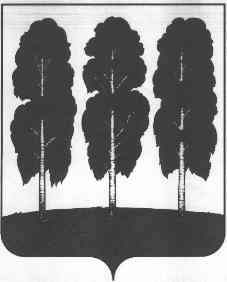 ХАНТЫ-МАНСИЙСКОГО АВТОНОМНОГО ОКРУГА – ЮГРЫПОСТАНОВЛЕНИЕ от  10.06.2020                                                  	   № 520пгт. БерезовоО внесении изменений в      постановление администрации Березовского района от 18.03.2019        № 295 «Об административном регламенте осуществления муниципального жилищного контроля на территории городского поселения Березово и признании утратившими   силу некоторых муниципальных правовых актов администрации Березовского района»В целях приведения муниципального правового акта Березовского района в соответствие с законодательством Российской Федерации:1. Подпункт 1 пункта 37 приложения к постановлению администрации Березовского района от 18.03.2019 № 295 «Об административном регламенте осуществления муниципального жилищного контроля на территории городского поселения Березово и  признании утратившими  силу некоторых муниципальных правовых актов администрации Березовского района» дополнить абзацами седьмым, восьмым следующего содержания:«в связи с запретом на проведение плановых проверок, предусмотренным частью 1.1 статьи 26.2 Федерального закона от 26 декабря 2008 года № 294-ФЗ;в связи с принятием органом муниципального контроля в период с 18 марта до 5 апреля 2020 года на основании поручения Правительства Российской Федерации, поручения высшего должностного лица субъекта Российской Федерации (руководителя высшего исполнительного органа государственной власти субъекта Российской Федерации), поручения высшего должностного лица муниципального образования решения об отмене назначенной плановой проверки.».		2. Опубликовать настоящее постановление в газете «Жизнь Югры» и разместить на официальных веб-сайтах органов местного самоуправления Березовского района и городского поселения Березово.3. Настоящее постановление вступает в силу после его официального опубликования.И.о главы  района                                                                                            С.Н. Титов